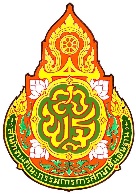 แบบติดตามการบริหารสถานการณ์การแพร่ระบาดของโรคติดเชื้อไวรัสโคโรนา 2019 (COVID – 19) ภาคเรียนที่ 1  ปีการศึกษา 2564คำชี้แจง 	1. แบบติดตามการบริหารสถานการณ์การแพร่ระบาดของโรคติดเชื้อไวรัสโคโรนา 2019 (COVID – 19)		   ภาคเรียนที่ 1  ปีการศึกษา 2564 ฉบับนี้ สำหรับผู้อำนวยการโรงเรียน หรือ รักษาการ         ผู้อำนวยการโรงเรียนเป็นผู้รายงานและรับรองข้อมูล 	2. แบบติดตามฯ ฉบับนี้ จำแนกเป็น 3 ตอน                 ตอนที่ 1 ข้อมูลพื้นฐาน                 ตอนที่ 2 การติดตามสถานการณ์การแพร่ระบาดฯ (COVID-19) จำแนกเป็น 2 ด้าน			- ด้านมาตรการและแนวทางเพื่อปฏิบัติด้านสาธารณสุข  			- ด้านรูปแบบการจัดการเรียนการสอนของโรงเรียน  		ตอนที่ 3  ข้อเสนอแนะ เกี่ยวกับการจัดการเรียนการสอนของสถานศึกษาในสถานการณ์การแพร่ระบาดของโรคติดเชื้อไวรัสโคโรนา 2019 (COVID-19) ในระยะเปิดเรียนภาคเรียนที่ 1 ปีการศึกษา 2564 ตอนที่ 1 ข้อมูลพื้นฐาน  1. ชื่อโรงเรียน……………………………………………...….…………………………………………………………………………….......…2. สังกัดสำนักงานเขตพื้นที่การศึกษา.....................................................................................................................3. ระดับชั้นและจำนวนนักเรียนที่โรงเรียนจัดการเรียนการสอน ข้อมูล ณ วันที่ 25 มิ.ย. 64 อนุบาล – ประถมศึกษาปที่ 6 	จำนวนนักเรียนทั้งหมด.......................คน  อนุบาล – มัธยมศึกษาปที่ 3	จำนวนนักเรียนทั้งหมด.......................คน อนุบาล – มัธยมศึกษาปที่ 6 	จำนวนนักเรียนทั้งหมด.......................คน ประถมศึกษาปที่ 1 – มัธยมศึกษาปที่ 6 	จำนวนนักเรียนทั้งหมด.......................คน ประถมศึกษาปที่ 1 – มัธยมศึกษาปที่ 3 	จำนวนนักเรียนทั้งหมด.......................คน ประถมศึกษาปที่ 1 – ประถมศึกษาปที่ 6 	จำนวนนักเรียนทั้งหมด.......................คน มัธยมศึกษาปที่ 1 – มัธยมศึกษาปที่ 6 	จำนวนนักเรียนทั้งหมด.......................คน มัธยมศึกษาปที่ 1 – มัธยมศึกษาปที่ 3 	จำนวนนักเรียนทั้งหมด.......................คน       มัธยมศึกษาปที่ 4 – มัธยมศึกษาปที่ 6		     จำนวนนักเรียนทั้งหมด.......................คนตอนที่ 2  การติดตามสถานการณ์การแพร่ระบาดของโรคติดเชื้อไวรัสโคโรนา 2019 (COVID-19)		 ในระยะเปิดเรียน ภาคเรียนที่ 1 ปีการศึกษา 2564ด้านมาตรการและแนวทางเพื่อปฏิบัติด้านสาธารณสุข1. โรงเรียนดำเนินการตามมาตรการเพื่อปฏิบัติด้านสาธารณสุข ในการจัดการเรียนการสอนของโรงเรียนในสถานการณ์การแพร่ระบาดของโรคติดเชื้อไวรัสโคโรนา 2019 (COVID-19) ในระยะเปิดเรียนภาคเรียนที่ 1 ปีการศึกษา 2564  ตาม พระราชกำหนด
การบริหารราชการในสถานการณ์ฉุกเฉิน พ.ศ.2548 (ฉบับที่ 1) ของกระทรวงสาธารณสุข โดยการประเมินตนเอง
สำหรับสถานศึกษาในการเตรียมความพร้อมก่อนเปิดภาคเรียน ผ่านระบบ Thai Stop Covid Plus (TSC+)  (จำนวน 44 ข้อ 6 มิติ) ข้อมูล ณ วันที่ 25 มิ.ย.64 ประเมินตนเองตามแนวทางปฏิบัติด้านสาธารณสุขฯ  ผ่านทั้งหมด 44 ข้อ : สีเขียว   ประเมินตนเองตามแนวทางปฏิบัติด้านสาธารณสุขฯ  ผ่าน ข้อ 1-20 ทุกข้อ แต่ไม่ผ่านข้อ 21-44 ข้อใดข้อหนึ่ง : สีเหลือง 	(โปรดระบุข้อ / เหตุผลประกอบที่ไม่สามารถดำเนินการได้ / ข้อเสนอแนะ) 	ข้อ...............เพราะ...................................................ข้อเสนอแนะ.............................................................	ข้อ...............เพราะ.............................................ข้อเสนอแนะ.........................................................						ฯลฯ ประเมินตนเองตามแนวทางปฏิบัติด้านสาธารณสุขฯ  ไม่ผ่าน ข้อ 1-20 ข้อใดข้อหนึ่ง : สีแดง      (ทบทวนและขอประเมินตนเองอีกครั้ง)	(โปรดระบุข้อ / เหตุผลประกอบที่ไม่สามารถดำเนินการได้ / ข้อเสนอแนะ) 	ข้อ...............เพราะ...................................................ข้อเสนอแนะ.............................................................	ข้อ...............เพราะ...................................................ข้อเสนอแนะ.........................................................						ฯลฯ2. โรงเรียนมีการดำเนินการตามคู่มือการปฏิบัติสำหรับสถานศึกษา ในการป้องกันการแพร่ระบาดของโรคโควิด 19 มีแนวปฏิบัติสำหรับผู้บริหารหรือเจ้าของสถานศึกษา  แนวปฏิบัติสำหรับครู  แนวปฏิบัติสำหรับนักเรียน แนวปฏิบัติสำหรับผู้ปกครอง แนวปฏิบัติสำหรับแม่ครัว ผู้จำหน่ายอาหาร และผู้ปฏิบัติงานทำความสะอาดด้านรูปแบบการจัดการเรียนการสอนของโรงเรียน   นิยามศัพท์เฉพาะของรูปแบบการจัดการศึกษาของโรงเรียนในสังกัดสำนักงานคณะกรรมการการศึกษาขั้นพื้นฐาน ภาคเรียนที่ 1 ปีการศึกษา 2564 ภายใต้เงื่อนไขสถานการณ์การแพร่ระบาดของโรคติดเชื้อไวรัสโคโรนา 2019 (COVID-19)              ที่นักเรียนไม่สามารถมาเรียนได้ตามปกติ 6 รูปแบบ ดังนี้1) On-site : การจัดการเรียนการสอนแบบปกติที่โรงเรียน (มาตรการ ศบค.) หมายถึง การจัดการเรียนการสอนแบบปกติที่โรงเรียน โดยโรงเรียนสามารถปฏิบัติตามข้อกำหนดของกระทรวงสาธารณสุข และสาธารณสุขจังหวัดอย่างเคร่งครัด 2) On-air : การจัดการเรียนการสอนผ่านระบบโทรทัศน์ หมายถึง การจัดการเรียนการสอนผ่านระบบโทรทัศน์ ใช้สัญญาณดาวเทียม KU-Band (จานทึบ) C-Band (จานโปร่ง) ระบบเคเบิ้ลทีวี (Cable TV) ระบบ Application TV และระบบ IPTV ซึ่งเป็นช่องทางในการเผยแพร่การเรียนรู้ DLTV ของมูลนิธิการศึกษาทางไกลผ่านดาวเทียมในพระบรมราชูปถัมภ์ ในระดับอนุบาล
ถึงชั้นมัธยมศึกษาปีที่ 33) On-hand : การจัดการเรียนการสอนด้วยการนำส่งเอกสารที่บ้าน หมายถึง การจัดการเรียนการสอนสำหรับนักเรียนที่ไม่มีความพร้อมด้านอุปกรณ์สำหรับการเรียนการสอนทางไกล โดยการนำหนังสือเรียน แบบฝึกหัด ใบงาน และสื่อการเรียนรู้อื่น ๆ ไปให้นักเรียนได้เรียนรู้ที่บ้าน ภายใต้ความดูแลช่วยเหลือของผู้ปกครองในขณะที่เรียนรู้4) On-demand : การจัดการเรียนการสอนผ่านสื่ออิเล็กทรอนิกส์ หมายถึง การจัดการเรียนการสอนสำหรับนักเรียนที่สามารถเรียนรู้ผ่านเว็บไซต์ DLTV (www.dltv.ac.th) , Youtube (DLTV 1 Channel – DLTV 12 Channels) , Application DLTV , DLIT (www.dlit.ac.th), Application DLIT หรือ OBEC Content Center บน Smart Phone / Tablet 5) Online : การจัดการเรียนการสอนแบบถ่ายทอดสด หมายถึง การจัดการเรียนการสอนผ่านเครือข่ายอินเทอร์เน็ต ในลักษณะการสื่อสารสองทาง ซึ่งเป็นการเรียนการสอนแบบถ่ายทอดสด (LIVE) ระหว่างครูและนักเรียน 
โดยนักเรียนจะต้องมีความพร้อมด้านอุปกรณ์และเครือข่ายอินเทอร์เน็ต6) Blended : การจัดการเรียนการสอนในรูปแบบอื่น ๆ หมายถึง การจัดการเรียนการสอนที่แตกต่างจาก 5 รูปแบบที่ สพฐ. กำหนดหมายเหตุ   การเลือกรูปแบบที่โรงเรียนจะจัดการเรียนการสอนในรูปแบบใดนั้น โรงเรียนจะต้องคำนึงถึงความพร้อมและความปลอดภัยของนักเรียน และครูเป็นสำคัญ โดยโรงเรียนสามารถเลือกรูปแบบการจัดการเรียนการสอนได้มากกว่า 1 รูปแบบ ตามความเหมาะสมของโรงเรียน ในกรณีที่นักเรียนบางคนสามารถเรียนรู้ได้หลายรูปแบบให้เลือกกรอกข้อมูลเพียงรูปแบบเดียวที่นักเรียนใช้เป็นรูปแบบหลัก3. รูปแบบการจัดการเรียนการสอนในสถานการณ์การแพร่ระบาดของโรคติดเชื้อไวรัสโคโรนา 2019 (COVID-19) ในระยะเปิดเรียนภาคเรียนที่ 1 ปีการศึกษา 2564  (ตอบได้มากกว่า 1 ข้อ)  รูปแบบที่ 1 การจัดการเรียนสอนแบบปกติที่โรงเรียน (On-site) การจัดการเรียนสอนแบบปกติที่โรงเรียน (On-site) ครบทุกระดับชั้น (ตามมาตรการ ศบค.) จำนวนนักเรียน...........คน แบบ On-site ทุกระดับชั้น	 แบบแบ่ง 2 กลุ่ม สลับเวลามาเรียน รอบเช้า - รอบบ่าย	 แบบแบ่ง 2 กลุ่ม สลับวันมาเรียน วันเว้นวัน		 แบบแบ่ง 3 กลุ่ม สลับวันมาเรียน 1 วัน เว้น 2 วัน	 แบบแบ่ง 4 กลุ่ม สลับวันมาเรียน 1 วัน เว้น 3 วัน	 แบบอื่น ๆ และปฏิบัติตามมาตรการ ศบค. ระบุ .................................. นักเรียนที่ไม่สามารถเรียน On-site ตามที่โรงเรียนจัดการเรียนการสอน จำนวน.....................คน สาเหตุที่นักเรียนไม่สามารถเรียน On-site ตามที่โรงเรียนจัดการเรียนการสอน ป่วย  ผู้ปกครองไม่อนุญาตให้นักเรียนมาเรียน พบผู้ติดเชื้อในชุมชน  กักตัว 14 วัน อื่น ๆ โปรดระบุ....................................................................................................................................โรงเรียนมีวิธีแก้ปัญหาอย่างไร  สอนซ่อมเสริม เยี่ยมบ้านนักเรียน เรียนในรูปแบบอื่น ๆ ที่ไม่ใช่รูปแบบ On-site โปรดระบุรูปแบบการเรียน.......................................... อื่น ๆ โปรดระบุ.................................................................................................................................... นวัตกรรมหรือรูปแบบการจัดการเรียนการสอนที่เป็นแบบอย่างได้ (ถ้ามี ) (เสนอได้มากกว่า 1 นวัตกรรม)         ชื่อนวัตกรรม................................................................(โปรดแนบเอกสารวิธีดำเนินการไม่เกิน 5 หน้ากระดาษ A4)ครูผู้สอน/ผู้รับผิดชอบ.......................................................................... เบอร์โทร......................................................							ฯลฯรูปแบบที่ 2 การจัดการเรียนการสอนผ่านระบบโทรทัศน์ (On-air) จำนวนนักเรียน.....................คน นักเรียนที่ไม่สามารถเรียน On-air ตามที่โรงเรียนจัดการเรียนการสอน จำนวน.....................คน สาเหตุที่นักเรียนไม่สามารถเรียน On-air ตามที่โรงเรียนจัดการเรียนการสอน ป่วย  อุปกรณ์สำหรับการเรียนไม่เพียงพอ (เช่น ครอบครัวมีบุตรหลาน 2 คน แต่มีโทรทัศน์เครื่องเดียว) ไม่มีอุปกรณ์สำหรับการเรียน (เช่น โทรทัศน์ เครื่องรับสัญญาณโทรทัศน์)	 ที่พักอาศัยอยู่ในจุดอับสัญญาณโทรทัศน์ นักเรียนที่ไม่มีผู้ปกครองดูแลขณะเรียน		 อื่น ๆ โปรดระบุ....................................................................................................................................โรงเรียนมีวิธีแก้ปัญหาอย่างไร  สอนซ่อมเสริม เยี่ยมบ้านนักเรียน เรียนในรูปแบบอื่น ๆ ที่ไม่ใช่รูปแบบ On-air โปรดระบุรูปแบบการเรียน.......................................... สพท./โรงเรียน/ชุมชน สนับสนุนอุปกรณ์สำหรับการเรียน (เช่น โทรทัศน์ เครื่องรับสัญญาณโทรทัศน์) อื่น ๆ โปรดระบุ.................................................................................................................................... นวัตกรรมหรือรูปแบบการจัดการเรียนการสอนที่เป็นแบบอย่างได้ (ถ้ามี ) (เสนอได้มากกว่า 1 นวัตกรรม)        ชื่อนวัตกรรม................................................................(โปรดแนบเอกสารวิธีดำเนินการไม่เกิน 5 หน้ากระดาษ A4)ครูผู้สอน/ผู้รับผิดชอบ.......................................................................... เบอร์โทร......................................................							ฯลฯรูปแบบที่ 3 การจัดการเรียนการสอนด้วยการนำส่งเอกสารที่บ้าน (On-hand) จำนวนนักเรียน.....................คน นักเรียนที่ไม่สามารถเรียน On-hand ตามที่โรงเรียนจัดการเรียนการสอน จำนวน.....................คน สาเหตุที่นักเรียนไม่สามารถเรียน On-hand ตามที่โรงเรียนจัดการเรียนการสอน ป่วย  นักเรียนที่ไม่มีผู้ปกครองดูแล ช่วยเหลือ ในขณะเรียนรู้ ไม่สามารถดำเนินการรับ-ส่ง หนังสือเรียน แบบฝึกหัด ใบงาน และสื่อการเรียนรู้อื่นๆ ไปให้นักเรียนที่บ้าน	 อื่น ๆ โปรดระบุ....................................................................................................................................โรงเรียนมีวิธีแก้ปัญหาอย่างไร  สอนซ่อมเสริม เยี่ยมบ้านนักเรียน ครูนำส่งหนังสือเรียน แบบฝึกหัด ใบงาน และสื่อการเรียนรู้อื่นๆ ทางไปรษณีย์ เรียนในรูปแบบอื่น ๆ ที่ไม่ใช่รูปแบบ On-hand โปรดระบุรูปแบบการเรียน....................................... อื่น ๆ โปรดระบุ.................................................................................................................................... นวัตกรรมหรือรูปแบบการจัดการเรียนการสอนที่เป็นแบบอย่างได้ (ถ้ามี ) (เสนอได้มากกว่า 1 นวัตกรรม)    ชื่อนวัตกรรม...............................................................(โปรดแนบเอกสารวิธีดำเนินการไม่เกิน 5 หน้ากระดาษ A4)ครูผู้สอน/ผู้รับผิดชอบ........................................................................ เบอร์โทร......................................................							ฯลฯรูปแบบที่ 4 การจัดการเรียนการสอนผ่านสื่ออิเล็กทรอนิกส์ (On-demand) จำนวนนักเรียน.....................คน นักเรียนที่ไม่สามารถเรียน On-demand ตามที่โรงเรียนจัดการเรียนการสอน จำนวน.....................คน สาเหตุที่นักเรียนไม่สามารถเรียน On-demand ตามที่โรงเรียนจัดการเรียนการสอน ป่วย  อุปกรณ์สำหรับการเรียนไม่เพียงพอ (เช่น ครอบครัวมีบุตรหลาน 2 คน แต่มี Smartphone/Tablet เครื่องเดียว) ไม่มีอุปกรณ์สำหรับการเรียน (เช่น Smartphone/Tablet เครื่องรับสัญญาณอินเทอร์เน็ต)	 ที่พักอาศัยอยู่ในจุดอับสัญญาณอินเทอร์เน็ต  นักเรียนที่ไม่มีผู้ปกครองดูแลขณะเรียน		 อื่น ๆ โปรดระบุ....................................................................................................................................โรงเรียนมีวิธีแก้ปัญหาอย่างไร  สอนซ่อมเสริม เยี่ยมบ้านนักเรียน เรียนในรูปแบบอื่น ๆ ที่ไม่ใช่รูปแบบ On-demand โปรดระบุรูปแบบการเรียน..................................... สพท./โรงเรียน/ชุมชน สนับสนุนอุปกรณ์สำหรับการเรียน (เช่น Smartphone/Tablet เครื่องรับสัญญาณอินเทอร์เน็ต) อื่น ๆ โปรดระบุ.................................................................................................................................... นวัตกรรมหรือรูปแบบการจัดการเรียนการสอนที่เป็นแบบอย่างได้ (ถ้ามี ) (เสนอได้มากกว่า 1 นวัตกรรม)    ชื่อนวัตกรรม...............................................................(โปรดแนบเอกสารวิธีดำเนินการไม่เกิน 5 หน้ากระดาษ A4)ครูผู้สอน/ผู้รับผิดชอบ........................................................................ เบอร์โทร......................................................ฯลฯรูปแบบที่ 5 การเรียนการเรียนการสอนแบบถ่ายทอดสด (Online) จำนวนนักเรียน.....................คน นักเรียนที่ไม่สามารถเรียน Online ตามที่โรงเรียนจัดการเรียนการสอน จำนวน.....................คน สาเหตุที่นักเรียนไม่สามารถเรียน Online ตามที่โรงเรียนจัดการเรียนการสอน ป่วย  อุปกรณ์สำหรับการเรียนไม่เพียงพอ (เช่น ครอบครัวมีบุตรหลาน 2 คน แต่มี คอมพิวเตอร์/Notebook/ Smartphone/ Tablet เครื่องเดียว) ไม่มีอุปกรณ์สำหรับการเรียน (เช่น คอมพิวเตอร์/ Notebook/ Smartphone/ Tablet เครื่องรับสัญญาณอินเทอร์เน็ต)	 ที่พักอาศัยอยู่ในจุดอับสัญญาณอินเทอร์เน็ต  นักเรียนที่ไม่มีผู้ปกครองดูแลขณะเรียน		 อื่น ๆ โปรดระบุ....................................................................................................................................โรงเรียนมีวิธีแก้ปัญหาอย่างไร  สอนซ่อมเสริม เยี่ยมบ้านนักเรียน เรียนในรูปแบบอื่น ๆ ที่ไม่ใช่รูปแบบ Online โปรดระบุรูปแบบการเรียน..................................... สพท./โรงเรียน/ชุมชน สนับสนุนอุปกรณ์สำหรับการเรียน (เช่น คอมพิวเตอร์/Notebook/Smartphone/Tablet เครื่องรับสัญญาณอินเทอร์เน็ต) อื่น ๆ โปรดระบุ.................................................................................................................................... นวัตกรรมหรือรูปแบบการจัดการเรียนการสอนที่เป็นแบบอย่างได้ (ถ้ามี ) (เสนอได้มากกว่า 1 นวัตกรรม)    ชื่อนวัตกรรม...............................................................(โปรดแนบเอกสารวิธีดำเนินการไม่เกิน 5 หน้ากระดาษ A4)ครูผู้สอน/ผู้รับผิดชอบ........................................................................ เบอร์โทร......................................................								ฯลฯรูปแบบที่ 6 การจัดการเรียนการสอนในรูปแบบอื่น ๆ (Blended) จำนวนนักเรียน.....................คนชื่อรูปแบบ............................................................วิธีการดำเนินการ.............................................................................................................................................................................................................................................................................................................................................................................................................................................................................................................................................................................................................................................................						ฯลฯ นวัตกรรมหรือรูปแบบการจัดการเรียนการสอนที่เป็นแบบอย่างได้ (ถ้ามี ) (เสนอได้มากกว่า 1 นวัตกรรม)    ชื่อนวัตกรรม...............................................................(โปรดแนบเอกสารวิธีดำเนินการไม่เกิน 5 หน้ากระดาษ A4)ครูผู้สอน/ผู้รับผิดชอบ........................................................................ เบอร์โทร......................................................								ฯลฯ4. นักเรียนที่มีรายชื่อในโรงเรียน แต่ไม่ได้เรียนตามรูปแบบการจัดการเรียนการสอนที่โรงเรียนจัดขึ้น ข้อมูล ณ วันที่ 25 มิ.ย. 64 จำนวน...................คน เนื่องจาก ไม่สามารถติดต่อได้ จำนวน...................คน ติดตามผู้ปกครอง จำนวน...................คน อื่น ๆ (โปรดระบุ) ..................................................................................................................... จำนวน...................คน5. โรงเรียนมีการบริหารจัดการอาหารเสริม (นม) ในสถานการณ์การแพร่ระบาดของโรคติดเชื้อไวรัสโคโรนา 2019 (COVID-19)
ในระยะเปิดเรียนภาคเรียนที่ 1 ปีการศึกษา 2564 (เฉพาะ สพป.) นักเรียนได้รับครบทุกคน นักเรียนได้รับ แต่ไม่ครบทุกคน ได้รับแล้ว จำนวน.................คน และยังไม่ได้รับ จำนวน…………..…คน(โปรดระบุเหตุผล).....................................................................................................................................................................................................................................................................................................วิธีแก้ไขปัญหา..........................................................................................................................................6. โรงเรียนมีการบริหารจัดการเรื่อง อาหารกลางวัน ในสถานการณ์การแพร่ระบาดของโรคติดเชื้อไวรัสโคโรนา 2019 (COVID-19) ในระยะเปิดเรียนภาคเรียนที่ 1 ปีการศึกษา 2564 (เฉพาะ สพป.) โรงเรียนได้รับการจัดสรรงบประมาณ นักเรียนได้รับครบทุกคน โดยมีวิธีการบริหารจัดการอย่างไร โรงเรียนดำเนินการจัดอาหารกลางวันให้นักเรียน ส่งเงินให้ผู้ปกครองดำเนินการ อื่น ๆ โปรดระบุ................................................................................................................. นักเรียนได้รับ แต่ไม่ครบทุกคน ได้รับแล้ว จำนวน.................คน และยังไม่ได้รับ จำนวน…………..…คน(โปรดระบุเหตุผล).....................................................................................................................................................................................................................................................................................................วิธีแก้ไขปัญหา.......................................................................................................................................... โรงเรียนยังไม่ได้รับการจัดสรรงบประมาณ โรงเรียนมีวิธีแก้ไขปัญหาเพื่อให้นักเรียนได้รับอาหารกลางวันอย่างไร	โปรดระบุ......................................................................................................................................................................ตอนที่ 3 ข้อเสนอแนะ เกี่ยวกับการจัดการเรียนการสอนของสถานศึกษาในสถานการณ์การแพร่ระบาดของโรคติดเชื้อไวรัสโคโรนา 2019 (COVID-19)  ผู้นำชุมชน/ชุมชน........................................................................................................................................... กรรมการสถานศึกษา...................................................................................................................................... ผู้ปกครอง ...................................................................................................................................................... สถานศึกษา ................................................................................................................................................... อื่น ๆ .............................................................................................................................................................ผู้รายงาน/รับรองข้อมูล .........................................                              (ผู้อำนวยการโรงเรียน)        เบอร์โทรศัพท์มือถือ..........................สำนักติดตามและประเมินผลการจัดการศึกษาขั้นพื้นฐานสำนักงานคณะกรรมการการศึกษาขั้นพื้นฐานมิถุนายน 2564การดำเนินการปฏิบัติไม่ปฏิบัติ	1) ประกาศนโยบายและแนวปฏิบัติ	2) จัดตั้งคณะทำงานดำเนินการควบคุมดูแลและป้องกัน	3) ทบทวน ปรับปรุง ซ้อมปฏิบัติตามแผนฉุกเฉินของสถานศึกษา	4) สื่อสารประชาสัมพันธ์ เกี่ยวกับนโยบาย มาตรการ แนวปฏิบัติ และการจัดการเรียนการสอน	5) สื่อสารทำความเข้าใจเพื่อลดการรังเกียจและลดการตีตราทางสังคม (Social stigma)	6) มีมาตรการคัดกรองสุขภาพทุกคน บริเวณทางเข้าไปในสถานศึกษา (Point of entry) 	7) จัดให้นักเรียนสามารถเข้าถึงการเรียนการสอนที่มีคุณภาพเหมาะสมตามบริบทอย่างต่อเนื่อง 	8) กรณีพบกลุ่มเสี่ยงหรือผู้ป่วยยืนยันเข้ามาในสถานศึกษาให้รีบแจ้งเจ้าหน้าที่สาธารณสุขในพื้นที่ 	9) มีมาตรการให้นักเรียนได้รับอาหารกลางวันและอาหารเสริม (นม) ตามสิทธิที่ควรได้รับ 	10) ควบคุม กำกับ ติดตาม และตรวจสอบการดำเนินงานตามมาตรการอย่างเคร่งครัดและต่อเนื่องการดำเนินการปฏิบัติไม่ปฏิบัติ1) ติดตามข้อมูลข่าวสารสถานการณ์การแพร่ระบาดของโรค พื้นที่เสี่ยง คำแนะนำการป้องกันตนเอง2) สังเกตตนเอง หากมีอาการป่วย ให้หยุดปฏิบัติงาน และรีบไปพบแพทย์ทันที3) แจ้งผู้ปกครองและนักเรียน ให้นำของใช้ส่วนตัวและอุปกรณ์ป้องกันมาใช้เป็นของตนเอง 4) สื่อสารความรู้คำแนะนำหรือจัดหาสื่อประชาสัมพันธ์ในการป้องกันและลดความเสี่ยง5) ทำความสะอาดสื่อการเรียนการสอนหรืออุปกรณ์ของใช้ร่วมที่เป็นจุดสัมผัสเสี่ยง    ทุกครั้งหลังใช้งาน6) ควบคุมการจัดที่นั่งในห้องเรียน ในโรงอาหาร การเหลื่อมเวลาพักกินอาหารกลางวัน7) กำกับให้นักเรียน สวมหน้ากากผ้าหรือหน้ากากอนามัยตลอดเวลา และล้างมือบ่อย ๆ8) ตรวจสอบ กำกับ ติดตามการมาเรียนของนักเรียนขาดเรียน ถูกกักตัว หรืออยู่ในกลุ่มเสี่ยง9) ตรวจคัดกรองทุกคนที่เข้ามาในสถานศึกษา10) ครูสังเกตอารมณ์ความเครียดของตัวท่านเอง เนื่องจากภาระหน้าที่การดูแลนักเรียนจำนวนมากการดำเนินการปฏิบัติไม่ปฏิบัติ1) ติดตามข้อมูลข่าวสารสถานการณ์การแพร่ระบาดของโรค พื้นที่เสี่ยง คำแนะนำการป้องกันตนเอง	2) สังเกตตนเอง หากมีอาการป่วย รีบแจ้งครูหรือผู้ปกครองให้พาไปพบแพทย์3) ให้นำของใช้ส่วนตัวและอุปกรณ์ป้องกันมาใช้เป็นของตนเอง4) สวมหน้ากากผ้าหรือหน้ากากอนามัยตลอดเวลาที่อยู่ในสถานศึกษา5) หมั่นล้างมือบ่อย ๆ ก่อนกินอาหารและหลังใช้ห้องสุขา6) เว้นระยะห่างระหว่างบุคคลในการทำกิจกรรม7) หลีกเลี่ยงการไปในสถานที่ที่แออัดหรือแหล่งชุมชนที่เสี่ยงต่อการติดโรคโควิด 198) กรณีนักเรียนขาดเรียนหรือถูกกักตัว มีการติดตามความคืบหน้าการเรียนอย่างสม่ำเสมอ9) หลีกเลี่ยงการล้อเลียนความผิดปกติหรืออาการไม่สบายของเพื่อนการดำเนินการปฏิบัติไม่ปฏิบัติ1) ติดตามข้อมูลข่าวสารสถานการณ์การแพร่ระบาดของโรค พื้นที่เสี่ยง คำแนะนำการป้องกันตนเอง	2) สังเกตบุตรหลาน หากมีอาการป่วย ให้รีบพาไปพบแพทย์3) จัดหาของใช้ส่วนตัวให้บุตรหลานอย่างเพียงพอในแต่ละวัน ทำความสะอาดทุกวัน4) กำกับดูแลบุตรหลานให้ล้างมือบ่อย ๆ ก่อนกินอาหารและหลังใช้ห้องสุขา5) สร้างสุขนิสัยที่ดีให้บุตรหลานในการดูแลป้องกันตนเองจากการติดโรคโควิด 196) หลีกเลี่ยงการพาบุตรหลานไปในสถานเสี่ยง สถานที่แออัดที่มีการรวมกันของคนจำนวนมาก7) ผู้ปกครองให้ความร่วมมือกับครูในการดูแลการเรียนของนักเรียนการดำเนินการปฏิบัติไม่ปฏิบัติ1) ติดตามข้อมูลข่าวสารสถานการณ์การแพร่ระบาดของโรค พื้นที่เสี่ยง คำแนะนำการป้องกันตนเอง	2) สังเกตตนเอง หากมีอาการป่วย ให้หยุดปฏิบัติงาน และรีบไปพบแพทย์ทันที3) ล้างมือบ่อย ๆ ก่อน – หลังประกอบอาหาร ขณะจำหน่ายอาหาร หลังสัมผัสสิ่งสกปรก4) ขณะปฏิบัติงานต้องสวมหมวกคลุมผม ผ้ากันเปื้อน ถุงมือ สวมหน้ากากอนามัย5) ปิดภาชนะใส่อาหาร ใส่ถุงมือ ใช้ที่คีบหยิบจับอาหาร6) ปรุงอาหารสุกใหม่7) จัดเตรียมกระดาษสำหรับสั่งรายการอาหาร หรือช่องทางสื่อสารอื่น ๆ เพื่อลดการพูดคุยและสัมผัส8) ผู้ปฏิบัติงานทำความสะอาด ต้องใส่อุปกรณ์ป้องกันตนเอง9) ล้างมือบ่อย ๆ และเมื่อกลับมาถึงบ้าน ควรรีบอาบน้ำ สระผม เปลี่ยนเสื้อผ้าใหม่ทันที